WHITEHAVEN TOWN COUNCILClerk and Responsible Financial Officer:  Marlene JewellTelephone: 01946 67366Chairman:	Councillor C HayesTo: Members of Whitehaven Town CouncilYou are duly SUMMONED to attend a MEETING of WHITEHAVEN TOWN COUNCIL which will be held in THE BEACON PORTAL at THE BEACON, WHITEHAVEN on Thursday 30th November 2023 at 6.00 pmS·igned ................................................ Dated ..:.:.2...r..+.+..-..N	;.2..o. .:2,3Marlene Jewell, Clerk and Responsible Financial OfficerAGENDAApologies for AbsenceDeclarations of InterestTo receive declarations of interest by elected Members in respect of Agenda items.If a Member requires any advice on any item involving a possible declaration of interest which could affect his/her ability to speak and/or vote he/she is advised to contact the Clerk at least 24 hours in advance of the meeting.Public ParticipationMinutes of the Council Meeting held on 26th October 2023Planning ApplicationsReport from Cumberland CouncilFinance ReportChristmas LightsQuote Received for Summer Flowers 2024 in WhitehavenQuote Received for the Winter Bedding Plants 2024 in St Nicholas GardensFire WalkFree Parking for Council Events at ChristmasCouncillor Ward GrantsCouncillor Ward MattersDate and Time of Next MeetingIN PRIVATEThat prior to the following items of business the Chairman will move the following resolution:That in view of the special or confidential nature of the business about to be transacted it is advisable in the public interest that the public and or press be instructed to withdraw.St Nicholas Gardens - Clerk to give a reportTenders for Grass CuttingOffice Accommodation - Clerk to give a reportSalariesReinstallation of Seat - Clerk to give a reportApplication for Grant - WCSARWHITEHAVEN TOWN COUNCILMinutes of the Council Meeting held on the 26th October 2023Present: Councillor C Hayes (Chairman); Councillor R Gill; Councillor J Carr; Councillor E Dinsdale; Councillor B O'Kane; Councillor A Pearson;Councillor G Roberts; Councillor A Spedding; Councillor R Taylor; Councillor RWhiteM. Jewell, Clerk and Responsible Financial Officer Councillor Mike Hawkins, Cumberland CouncilDeanne Shallcross CEO Whitehaven Harbour CommissionersMembers of the PublicPrior to the Meeting starting the Chairman and the Councillors introduced themselves to the public and the Chairman referred to fire alarms/escape and toilets2379/23	Apologies for AbsenceApologies for absence were received from:Councillor G Dinsdale Councillor R Redmondill HolidayIt was proposed by Councillor Roberts seconded by Councillor Gill thatthe apologies for absence be accepted and noted. A vote was held and it was unanimouslyRESOLVED - That the apologies for absence be accepted and noted.2380/23	Declarations of InterestCouncillor Hayes declared that he was a member of the Whitehaven Tidy Town Committee and the Harbour Users Group.Councillor Taylor declared that he was a member of the Red Lonning Community Centre2381/23	Public ParticipationThere was no public participation2382/23	Minutes of the Council Meeting held on 28th September 2023It was proposed by Councillor Gill and seconded by Councillor Roberts that the Minutes of the Council Meeting held on 28th September 2023 be approved and signed by the Chairman as a correct record.RESOLVED - That the Minutes of the Council Meeting held on 28th September 2023 be approved and signed by the Chairman as a correct record.2383/23	Planning ApplicationsThe Council considered a list of Planning Applications shown at Appendix 1. It was proposed by Councillor Hayes and seconded by Councillor Roberts that having considered the planning applications on Appendix 1 that Cumberland Council be informed that the Town Council had no representations to make. A vote was held and it was unanimouslyRESOLVED - That having considered the planning applications on Appendix 1 that Cumberland Council be informed that the Town Council had no representations to make.2384/23	Report from Cumberland CouncilCouncillor Mike Hawkins gave a report on behalf of Cumberland Council relating to a summary of points discussed, noted and raised on Investment Priorities at the first Whitehaven and Coastal Community Network event. He referred to 4 Investment Priorities:-Potential Investment Priority 1 - A local environment where individuals, households and communities can live well and thrivePotential Investment Priority 2 - Better health and wellbeing for allPotential Investment Priority 3 - Addressing inequalities through improved access to services and opportunitiesPotential Investment Priority 4 - A local economy that is thriving and benefits everyoneCouncillor Hawkins made the following points and answered questionsThey were very pleased with the positive feedback from the public with it being a new conceptThere had been a meeting with Cumberland's Enforcement Team who acknowledged that Whitehaven had been let down over the last few years but that that was going to change - more professionalism, providing services that the public want, smart public face. He said ifanyone had any issues he would be happy to take comments and feed them back into the Team. Councillor E Dinsdale asked Councillor Hawkins if he could share the direct contact numbers for Cumberland Officers with Town Councillors and Councillor Hawkins said he didn't think they should be sharing direct contact numbers and prefer any issues to go through him and he would send it to the officers. He said it was all about working together for the benefit of Whitehaven.	In response to a question raised by Councillor O'Kane relating to the TRO for Whitehaven Councillor Hawkins said that this was getting worked through at the moment.Councillor Taylor said they had had members of the public complaining about greenery growing out of roofs etc and asked if these comments could be fed into the list so it could be prioritised.	Councillor Pearson referred to footpaths - one at Greenbank Woodland. He said it was not a managed woodland footpath and now at night it was frightening to go through because it was all forest and there didn't seem to be any maintenance. There was no lights on it. Councillor Hawkins said that there were problems with the ownership of the fairy path but he would make further enquiries.Councillor Can said CC were canying out a full survey of Whitehaven of the lights that were and not working. He also said that there was an underground cable fault. Councillor Dinsdale said that for things like lights anyone could go on the CC website to raise the issue and it did work.Councillor E dinsdale refened issues in respect of a previous County Councillor in the Hillcrest Wardjust not responding and asked what Councillor Hawkins advice would be where you had Cumberland Councillor who was not responding about issues and asked what the course of action would be for that. Councillor Hawkins said he could not comment on how any Councillor dealt with the public and suggested the Clerk send a letter to the Chief Executive of Cumberland Council.Councillor Hawkins said he had a list of speed limit proposals and read them out. He said Red Lanning had a proposed limit of 20mph round the Whitehaven Campus.Councillor Hawkins said himself and Councillor White had made a relationship with Home Group and had regular meetings pencilled in - the next one being in December.The Chairman thanked Councillor Hawkins for attending andCouncillor Gill wished it to be recorded that thanks be given to Councillor Hawkins for attending the Meeting to give a report and answer questions2385/23	Presentation by the Chief Executive of the Harbour CommissionersThe Council welcomed Deanne Shallcross the Chief Executive of the Harbour Commissioners to the Meeting and she gave a presentation. She made the following points:-They were a small team of 13 people - 3 full timeThat it was a Trust Port - non profitThat the Harbour Commissioners car parks were a big driver of revenueThat they worked with a lot of experts and there was a great supply chain in this areaThe Crows Nest and The Hub- they were looking to do more work on them subject to funding bidsLooking at having a children's playground to get families to comeWe still have 19 fishing boatsDeanne said it was all about trying to get people down and giving them things to do to spend time there and spend money in townPart of the 2030 Vision was to attract more cruise ships but not putting the passengers on buses to go out of the area.She said there were 3 big challengesThe Harbour water. This comes out of a culvert into Queens dock. The water colour was discovered last November. There were still some issues but things were looking a bit clearer. It had been difficult to get everyone round a table. The discoloured water was coming from somewhere in Bransty Tunnel but not Bransty Beck. So it was back to old mine workings. It had been identified as ochre and the treatment was to pass it through ballast.The Edge. This was coming along and the roof was on it so they needed to get it watertight. There had been issues around contractors and utilities. More recently there had been issues with sub­ contractors but this was now resolved and realistically they were looking at late summer next year for it to be finished. It will be open to locals next autumn. Councillor Pearson asked what the vision was for food and drink and Deanne said there would be The Edge Cafe and that she would like there to be a seafood kiosk and that she was looking into this. She said that for 2030 the business would be about pop ups etc. Councillor Taylor said The Edge had rust inside it and was worried that cladding would be put on top of it. Deanne said the Contractor was aware of this and it would be dealt with in the proper way. Councillor Taylor asked that when the Edge was completed what were her thoughts on South Shore as it used to have a we and viewing area. Deanne said the South Shore did not belong to them. In response to a question from Councillor Taylor Deanne said that The Edge was to do with all outdoor activities and was very much a community space.	General maintenance of the Harbour and vandalism. There was a budget for maintaining the Harbour for things that needed to be done every year but then you can find that vandals have destroyed something or graffitied something and then that money that was planned to update something in the Harbour has to be used to carry out repairs. She said it was about working together to see if anything can be done.Councillor Gill said in 1991 on the commission of the Beacon the idea behind the Crows Nest was that you could stand on it and look over Town. Deanne said it was very much dependent on funding to spruce up the Crows Nest. There had also been a bid submitted to refresh The Rum Story Exhibition. She said it was 23 years old and was done from a very white perspective and tells a right story as it was what Whitehaven's history was built on but they were not going to ignore it but to just refresh our message and be a little more sensitive around how it is seen. Councillor O'Kane asked if we could encourage trips once or twice a year to the Isle of Man and back. Deanne said they had explored this but that they had to be sure that people wanted this and that it was on their radar. Councillors Taylor and White referred to the lack of toilets. Deanne said there would be toilets in The Edge and that they had businesses in Whitehaven that had toilets and was sure that they would let people use them. Councillor Taylor said we need to make more of the Coast to Coast as it would bring more visitors into the Town and Deanne said they were looking at this.Councillor E Dinsdale said as the Ward Councillor for the Harbour he asked Deanne if it was possible to meet up with her and talk about the orange Harbour. He said he had worked in effluent management group at Sellafield for 30 years and that the problem of the coloured water may need to be engineered out. Deanne agreed to this.The Chairman thanked Deanne for attending the Council Meeting2386/23	Finance ReportThe Council considered a Finance Report.1.	Appendix 1 - The Clerk reported that there were 3 extra invoices to consider on Appendix 1 namely:-Vanessa Gorley Cllr HayesNorthern Trust Co Ltd£7.90 for File Clips£39.51 mileage return journey to Penrith£506.09 monthly rental storage unitIt was proposed by Councillor Roberts and seconded by Councillor Hayes that the invoices on Appendix 1 plus the 3 additional invoices listed above be approved and paid. A vote was held and it was unanimouslyRESOLVED - That the invoices shown at Appendix I plus the 3additional invoices listed above be approved and paid.ii.		Appendices 2 and 3 - the Council considered Appendices 2 and 3 and it was proposed by Councillor Gill and seconded by Councillor O'Kane that these be approved and noted. A vote was held and it was unanimouslyRESOLVED - That Appendices 2 and 3 be approved and noted.2387/23	Blue PlagueCouncillor Gill declared an interest in this itemThe Council considered a report on a request from the Whitehaven Heritage Action Group for permission to put a blue plaque on the Council's building to Mark the fact that the building had been home to the Whitehaven News for 100 Years. It was proposed by Councillor Roberts and seconded by Councillor White that permission be given for a blue plaque to be affixed to the Council's building to mark that it had been home to the Whitehaven News for 100 years and that this be done during the external renovation of the building. A vote was held and it was unanimouslyRESOLVED - That permission be given for a blue plaque to be affixed to the Council's building to mark that it had been home to the Whitehaven News for 100 years and that this be done during the external renovation of the building.2388/23	Hanging BasketsThe Council considered a report on a quote from the preferred supplier for the purchase of an additional 60 hanging baskets at a cost of£ 1747.94 plus VAT. These were required because the Council owned 124 hanging baskets and needed to bonow 43 from Cumberland Council for the flower display in town. In order to purchase the hanging baskets from the Council's preferred supplier the Council considered suspending Financial Regulation 11 to permit this. It was proposed by Councillor Hayes and seconded by Councillor Gill that (i) the Council suspends Financial Regulation 11 to allow the 60 hanging baskets to be purchased from the preferred supplier at a cost of £1,747.94 plus VAT and (ii) having made the resolution that the reasons for the suspension as stated in the report be recorded and also that the assessment of the risks in the report be accepted and approved. A vote was held and it was unanimouslyRESOLVED - That (i) the Council suspends Financial Regulation 11 to allow the 60 hanging baskets to be purchased from the preferred supplier at a cost of£1,747.94 plus VAT and (ii) having made the resolution that the reasons for the suspension as stated in the report be recorded and also that the assessment of therisks in the report be accepted and approved.2389/23	Mayors Christmas Shop Windows CompetitionThe Mayor announced that he would be organising a Mayor's Christmas Shop Windows Competition as follows:	It would be open for all shops to enter and he would be contacting shops about this to encourage them to decorate their windowsNo application forms would be necessaryHe would be walking around all the shops in town to judge themHe had received prizes from various organisation There was no decision on this as it was for information only2390/23	Remembrance SundayThe Council considered a report asking for approval of additional expenditure of£250.00 for Whitehaven Brass Band for Remembrance Sunday. It was noted that Cumberland Council had waived the £133 fee for each Road Closure Order. It was proposed by Councillor Gill and seconded by Councillor Roberts that (i) expenditure of £250.00 for Whitehaven Brass Band on Remembrance Sunday be approved and (i) that the inf01mation regarding the Road Closure Orders be notedRESOLVED-. That (i) expenditure of £250.00 for Whitehaven Brass Band on Remembrance Sunday be approved and (ii) that the information regarding the Road Closure Orders be noted2391/23	Recommendations from the Events Advisory GroupThe Council considered a list of the recommendations made by a Meeting of the Events Advisory Group on 25th October 2023 in respect of proposed events for 2024. It was proposed by Councillor xxx and seconded by Councillor xxx that the list of events for 2024 be approved as follows:-Leyland BusSaturday 4th May 2024	Overnight Security (2 x 10 hours)Sunday 5th May 2024	Toilets	APPROVEDTraders Market - Half TermThursday 30th May2024	1 x 9mtr x l 5mtr marquee 1 x 6mtr x l 2mtr marqueeOvernight Security (2 x 10 hours)	APPROVEDTitan Robot walking around St Nies.Science Show Wednesday 26th June 20241 x 9mtr x l 5mtr marquee Flooring for 9mtr x l 5mtr marquee160 plastic bistro chairs Overnight Security (2 x 10 hours) Technical SupportPresenter Fee Humanoid RobotOvernight accommodation Travel ExpensesAPPROVEDRAICO and ISH andNNL	Science showsAPPROVEDWednesday 26th June 20241 x6mtr xl 2mtr marquee 1 x 9mtr x l 2mtr marquee FlooringAPPROVEDTraders and Antiques MarketThursday 27th June 2024Overnight Security (2 x 10 hours)APPROVEDTraders Market Thursday 25th July 20241 x 9mtr x 15 mtr marquee1 x 6mtr x 12mtr marqueeOvernight Security (2 x 10 hours)	APPROVED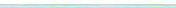 Traders Market Thursday 29th August 20241 x 9mtr x 15 mtr marquee 1 x 6mtr x l 2mtr marqueeOvernight Security (2 x 10 hours)	APPROVEDFlower and Vegetable ShowSaturday 14th September 20241 x 9mtr x 15mtr marquee 1 x 6mtr x 12 mtr marqueeAPPROVEDOvernight Security (2 x 10 hours) PrizesStreet Theatre Flower Pot	Men	APPROVEDChristmas Lights Switch On Saturday 16th November 2024x stagex generator (inc recharge for fuel)Local Artiste(s) Street entertainment Security (2 x 8 hours) Greatest Hits RadioAPPROVEDChristmas Market Friday 6th December 2024Harbour Lights & FireworksFriday 6th Decemberx 9mtr x 15mtr marqueex 6mtr x l 2mtr marquee Overnight Security (2 x 10 hours)Lights around Harbour Fireworks Show - 10 MinutesAPPROVEDAPPROVED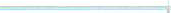 Tall Ship VisitDate to be arrangedAPPROVED IN PRINCIPLEUK Firewalk CharityDate to be arrangedCumbria Mini Golf Hire for 1 week from Beacon duringSummer Holidays 2024Marketing AdvertisingAdverts In Cumbria 2 1/4	page Adverts in the Whitehaven NewsFire Walk	APPROVEDAPPROVED INPRINCIPLE Subject to further Investigations/negotiationsAPPROVEDD-Day EventSunday 2nd June 2024 to Sunday 9th June 2024Photographic Exhibition inSt Nicholas Gardens	2 marquees including flooring to stay after Market on 30/05/24New Photographic Boards Exhibition by A Butterworth Possible talk by Beacon on HMS VolcanoSecurity from Sunday 2nd June to Saturday 8th June 2024Gas Beacon which can be reused in 2025 for the anniversaryof the end of the War Illumination of Tower at Stnights from 8.00pmto 6.00am. 2 security guardsNicholas for 2 nightsTree uplighters in St Nicholas Gardens for 2 nightsVideo projector in St NicholasGardens for 1 day to project images of the landingsStaff and transport for uplighters, video And illuminationsUsing the Marquee by hosting A private evening for guests On 5th June 2024The detailed itinerary for 6th June 2024 is as follows:_am	Proclamation by the Town C1ier in Gardens St NicholasAll day6pm until 9.00pm 20.5521.0021.1021.15Support the national institution of fishand chips by trying to get permission for a mobile fish and chip van to park on Lowther Street to offer a hot food option to people attending the D-Day eventProjection display on marquee sideSea Cadets/Air Cadets in parade formation On both sides of St NicholasIf possible there will be a bagpipe tribute if we can get a volunteerReading of the International Tribute to those who took partLighting of the Beacon and Tower IlluminatedIt was proposed by Councillor Gill and seconded by Councillor Hayes that all the recommendations made by the Events Advisory Group for Events in 2024 be approved. A vote was held and it was unanimouslyRESOLVED - That all the recommendations made by the Events Advisory Group for Events in 2024 in the list above be approved.2392/23	Recommendations from the Policy and Resources and Finance CommitteeThe Council considered the recommendations made by the Policy and Resources and Finance Committee on 13th October 2023. It was proposed by Councillor Roberts and seconded by Councillor Hayes that the recommendations of the Policy and Resources and Finance Committee be approved. A vote was held and it was unanimouslyRESOLVED - That the recommendations of the Policy and Resources and Finance Committee be approved2393/23	Christmas ClosingThe Council considered a report on Christmas closing for the Council's Offices. It was proposed by Councillor Gill and seconded by Councillor Hayes that the offices close at noon on 22nd December 2023 and re-open on Tuesday 2nd January 2024. A vote was held and it was unanimouslyRESOLVED - That the offices close at noon on 22nd December 2023 and re­ open on Tuesday 2nd January 2024.2394/23	Councillor Ward Matters	Councillor E Dinsdale referred to the ULEZ Group who had attended the last Town Council Meeting and said the members spoke very complimentary about the Clerk and he thanked the Clerk for the time and work that she had put into this subject and issue. He said he welcomed Bob Kelly's email which confirmed that Cumberland Council have no intention to introduce ULEZ into any Town in Cumberland Authority. He said he had arranged to meet with ULEZ representatives again in November and he encouraged everyone to play a part in Cumberland Council's consultation and that it was imperative that we have our say on this subject.11.	Councillor E Dinsdale referred to the Civic Hall and said he was approached by Anne Kelly to pull together a meeting around discussing how we take the Civic Hall forward. He said they did meet up and there was a number of issues with the Civic Hall. He said he had emailed Councillor Emma Williamson and requested her support around the issues that had been raised with him by Anne and was waiting for a response and would bring the update back to the Council.111.		Councillor White referred to a few issues around Esk Avenue. He said there were issues with the lights which Councillor CatT had picked up at the start of the Meeting and would probably be covered by Councillor Carr to get the lights sorted.1v.	Councillor Pearson said LC still hadn't had her fence sorted out by Home Group. Everyone else around has got a 6 foot high fence and she was offered a 3 foot thigh fence and was not happy.v.		Councillor Pearson referred to the separating fence that rnns along the St Bees Road and said a section had blown down. He said he had reported this to Highways and had emailed Cumberland and asked them who it belonged to. He said the fence was very important as it separates the estate from the main road and this was important for kids as there had been a few fatalities on that road with kids. He thought that there may bea bit of wrangling about who the fence belonged to as it was above the main roadv1.	Councillor Pearson reported on problems with road lights and said he had reported these on the website. The one where you cross the road to go down the fairy path where it was lighting up the exit where you cross the road is out.VII.		Councillor Gill referred to the junction at the bottom of Rutland Avenue and was concerned about accidents happening there. He said there was a set of lights about 50 yards from the junction and said if these could be closed down and a set of lights put on the junction this could also be used as a pedestrian crossing. He said he would be lobbying Councillor Hawkins about this.,v111.		Councillor Hayes said on Kells there was a big competition with Christmas lights in the houses and gardens with prizes and local judges. He said it was great about the creche opening up and that they could do with one twice as bigIx.		Councillor Carr said it was nice to see that Coombe and Sharpe are now back out on Meadow Road 09 side and were making slow progress but progress nevertheless. He referred to the lighting already mentioned and said he was waiting to see what the report brought out at the end of the month.Councillor O'Kane said the Viberoptix Team had cut through certain aspects of the lighting and Cumberland Council said that there was an 8 week time frame for the replacement of the street lights and as yet this hadn't happened.x1.	Councillor Taylor mentioned the followingThere was a graffiti problem in the Town Centre and on Hillcrest and someone had been spraying obscenities in yellow paint spray. He said the one that disappointed him the most was the obscene drawing on the side of the Community Transport Vehicle which transports older people and young kids. He said he had put a note on the social media page to say if anyone sees anything to report it to the police.Councillor Taylor referred to street lights and said there were 5 out - 3 near the play park and 2 on the steps from Balmoral Road to the school. He said it was not clear whether the lights were owned by the Highways of the school but the Headmaster was looking into this.Councillor Taylor said that The Play Park User Group were trying to get Charity Status.Councillor Taylor said at Tescos they have put a new barrier on the car park near the electric charging points. He said it was like a crash barrier and was forcing people who walk to that corner to go over the pavement and then it was like broken rubble stuff and he had seen someone trying to get over and they had neatly fallen over. So they were asking ifthere was any chance that a bit oftarmac or concrete could be put over it to make a bit of a ramp on that corner for safer access.Councillor Taylor said that the bin in the park had been removed and people were now throwing dog poo on the floor where the bin used to be and he had had a request to see if the bin could be reinstated.2395/23	Date and Time of Next MeetingThe next Council Meeting was Thursday 30th November at 6.00pm at the Beacon PortalIN PRIVATE2396/23	That prior to the following item of business the Chairman moved the following Resolution:That in view of the special or confidential nature of the business about to be transacted it is advisable in the public interest that the public and or press be instructed to withdraw. Councillor Taylor proposed this and Councillor Roberts seconded it. A vote was held and it was unanimouslyRESOLVED - That the public and or press be instructed to withdraw from the MeetingCouncillor Dinsdale left the Meeting and did not return2397/23	St Nicholas GardensThe Clerk referred to Minute 2378/23 when the council resolved to invite Tenders for the provision of and planting summer plants, winter bedding plants and all maintenance thereof in 2024/25. The Tender Documentation was being drawn up and the Council's preferred supplier of plants and flowers had said it was time to order the summer plants for 2024. The cost for summer plants was£2,558.40 and the cost for 225 rose bushes was £596.25. Asimilar amount of plants was required for the winter bedding for 2024 but costings were not available yet.In order to purchase the flowers for 2024 and the rose bushes from the Council's preferred supplier the Council had to consider suspending Financial Regulation 11 to permit this. Financial Regulation 18 says that the Council may by resolution suspend any part of the Financial Regulations provided that the reasons for the suspension are recorded and that an assessment of the risks arising has been drawn up. The reasons for suspension and the risks were considered by the Council and it was proposed by Councillor Gill and seconded by Councillor O'Kane that	That the Council makes a resolution to suspend Financial Regulation 11 to permit the Council to purchase the summer plants from the preferred supplier at a cost of £2,558.40 and the rose bushes at a cost of £596.25 and if making the resolutionTo make a resolution that the reasons for the suspension be recorded and that the assessment of the risks be accepted and approvedThat the Council purchases the winter bedding plants for 2024 and that this be reported to Council for decision at the appropriate timeA vote was held and it was unanimouslyRESOLVED-	That the Council resolved to suspend Financial Regulation 11 to permit the Council to purchase the summer plants from the preferred supplier at a cost of £2,558.40 and the rose bushes at a cost of £596.25 and having made the resolutionThat the reasons for the suspension be recorded and that the assessment of the risks be accepted and approvedThat the Council purchases the winter bedding plants for 2024 and that this be reported to Council for decision at the appropriate time2398/23	Appointment of Internal AuditorThe Council had asked for 3 quotes for the provision of an Internal Audit Service for 2024. Two quotes had been received and after consideration of these it was proposed by Councillor Gill and seconded by Councillor O'Kane that Quote A be accepted in the sum of £600. A vote was held and it was unanimouslyRESOLVED - That Quote A be accepted in the sum of £600.2399/23	Tenders for Grass CuttingFollowing a discussion it was proposed by Councillor O'Kane and seconded by Councillor Hayes that further consideration of this be delayed until the relevant information had been received. A vote was held and it was unanimouslyRESOLVED - That further consideration of this be delayed until the relevant information had been received.2400/23	Tenders for Maintenance of Council Allotments and Pigeon LoftsThe Council had asked for quotes from 5 contractors for the maintenance of Council Allotments and Pigeon Lofts. Only l quote had been received. It was proposed by Councillor O'Kane and seconded by Councillor Taylor that the quote of £6,566 be accepted. A vote was held and it was unanimouslyRESOLVED - That the quote of £6,566 be accepted2401/23	Office AccommodationThe Clerk gave a report on the present position regarding the Tenders and said that quotes had been requested for the preparation of a Party Wall Agreement with the adjoining building owner. It was reported that the Architect had advised that the best course of action would be to let the Tenders run their course and then look at them and see if anything needs to be revised. The Architect also advised that it may be advisable to have the Structural Engineer attend to review the party wall from both sides and that the cost of this would be approximately£1,500. It was proposed by Councillor Gill and seconded by Councillor Roberts that the cost for the Structural Engineer to attend be approved. A vote was held and it was unanimouslyRESOLVED - That that the cost for the Structural Engineer to attend be approved2402/23	SalariesThe Council considered a report on salaries. It was proposed by Councillor Gill and seconded by Councillor Roberts that the report be noted and that NJC agreement on increased rates of pay for 2023/24 and 2024/25 be approved when they are announced. A vote was held and it was unanimouslyRESOLVED - That the report be noted and that NJC agreement on increased rates of pay for 2023/24 and 2024/25 be approved when they are announced.The Meeting closed at 8.10pmChairmanWTC 30/11/2023Item 5Planning Application for Consideration by Whitehaven Town CouncilApplication Number 4/23/2269/0F14/23/2293/0Fl4/23/2306/0Fl4/23/2314/0FlDetailConsultation on Additional and Amended Information: SMALL DUAL PITCHED GABLED EXTENSION WITH A MONO-PITCHED TIMBER FRAMED PORCH STRUCTURE THAT SPANS ACROSS THE FRONT AND SIDE ELEYATION13 THE CRESCENT, WHITEHAVENSITING OF AN ADDITIONAL SECURE STORAGE CONTAINER TO HOUSE MATERIALS AND EQUIPMENT IN SUPPORT OF THE TELECOMS INFRASTRUCTUREBRITISH TELECOM, THE GINNS, WHITEHAVENEXTERNAL ALTERATIONS AND REFURBISHMENT OF AN EXISTING SINGLE STOREY LIGHT INDUSTRIAL BUILDING TO CREATE PREMISES FOR THE REFURBISHMENT AND REDISTRIBUTION OF USED FURNITURE, SITING OF STORAGE CONTAINERS AND REFUSE SKIPS AND BINS AND PROVISION OF PARKING FOR STAFF AND VISITORSREVIVE BUILDING, UNITS 23 & 24 MEADOW ROAD, WHITEHAVENERECTION OF A DISCOUNT FOOD STORE WITH ASSOCIATED ACCESS, PARKING, HARD AND SOFT LANDSCAPING AND ASSOCIATED WORKS LAND AT PRESTON STREET, PRESTON STREET, WHITEHAVENApplication Number	Detail4/23/2323/TPO	REMOVAL OF ASH TREE WITHIN ACONSERVATION AREA16 FOXHOUSES ROAD, WHITEHAVEN4/23/2326/0Fl	BARN CONVERSION TO THREE BEDROOMDWELLINGFORMER BARN, HENSINGHAM HALL, HENSINGHAM, WHITEHAVEN4/23/2327/0Fl	FOUR NO. DETACHED TOWN HOUSESHENSINGHAM HOUSE, EGREMONT ROAD, WHITEHAVEN4/23/2336/0Rl	RESERVED MATTERS APPLICATION RELATINGTO APPEARANCE, LANDSCAPING, LAYOUT & SCALE FOLLOWING OUTLINE APPLICATION 4/21/2001/001 FOR A SINGLE DWELLING INCLUDING DETAILS OF ACCESSHARRAS DYKE FARM, HARRAS DYKE, WHITEHAVEN4/23/2341/0Fl	ACCESSIBLE GROUND FLOOR BEDROOM ANDSHOWER ROOM14 CROASDALE AVENUE, WHITEHAVENWTC 30/11/2023Item 7FINANCIAL REPORT1.0	INTRODUCTIONAuthorise the payment of all invoices as listed in Appendix 1.The Council is asked to note the cashbook as reconciled with the bank account as shown at Appendix 2 together with income and expenditure at Appendix 3.0	FINANCIAL POSITIONThe bank reconciliation was carried out on 22nd November 2023. This shows a balance of £371,051.11. There are no payments waiting to be cleared.The balance in the deposit account is £610,571.03.0	RECOMMENDATIONThe invoices listed and shown in Appendix 1 be approved and authorised for payment.The Cashbook (Appendix 2) and the Income and Expenditure (Appendix 3) be noted.30/11/2023Appendix 1Invoices for Consideration by Whitehaven Town Council£	20,485.91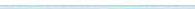 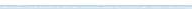 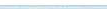 WHITEHAVEN TOWN COUNCIL CASH BOOK FROM 1 APRIL 2023APPENDIX 2DateAprll-2023RefPayeeUnpresented cheques b/fwd from 2022/2023Unpresented cheques as of 31.03.232850.31Employees/	Supplies/Allowances Premises Services 3rd PartyGrantsGroundAllotmts MaintCivicHospitality Ranger/SO W.I.BWardGrantsElectionsEnvironmental Improvements	EventsContingenciesReserves	Net Total	VAT£  2,850.31Total2,850.31Min. Ref. carried f/wd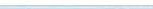 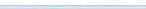 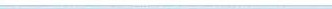 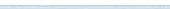 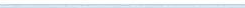 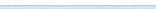 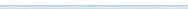 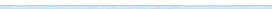 2850.31	69423.84 17729.69 12255.88	3998.73  3000.00 7224.06  12528.74	0.00  36751.82	7814.50	5358.00	0.00	0.00  30064.81	2415.22	0.00 £ 211,415.60 £ 20,921.40 £ 232,337.00WHITEHAVEN TOWN COUNCIL	Appendix 3	495901.48	0.00	I 32375.16 I s28216.64 ITOTAL EXPENDITURECASH BOOK BALANCEBrought forward Income£	232,337.00£	685,682.50£	525,781.42WTC 30/11/2023Item 8CHRISTMAS LIGHTS INFRASTRUCTURE - PURCHASE OF NEW LIGHTS1.0	INTRODUCTIONThe Council's Christmas lighting contractor has evaluated the Christmas Lights Infrastructure as part of the ongoing upgrading and has recommended that the Council purchase I00 metres of Cluster line Lights to be erected on Upper King Street in between the existing cross street displays.	Attached at Appendix I is the current price for 1 x 6mtr length of Cluster Line from Christmas Plus. The total cost to purchase 100 metres (17 lengths) is £1,530.00 + £50.00 delivery+ VAT.For the Cluster Line Lights to be purchased from the Council's preferred supplier the Council will have to consider suspending Financial Regulation 11 to permit this. In order to suspend Financial Regulation 11, Financial Regulation 18 states the "The Council may by resolution of the Council duly notified prior to the relevant meeting of Council, suspend any part of these Financial Regulations provided that the reasons for the suspension are recorded and that an assessment of the risks arising has been drawn up and presented in advance to members of the Council".The reasons for the suspension are as follows:Christmas Plus are a trusted supplier;	Cluster Line have been previously purchased from this supplier.The Risks for the above are:There is a risk that the lights could be purchased from another supplier at a cheaper price but it may not be of the same design and quality as the existing stock.£10,000.00 was allocated to the Christmas Lights Infrastructure budget for 2023/2024 and to date £2,583.75 has been spent..0	RECOMMENDATIONThat the Council considers making a resolution to suspend the Financial Regulation 11 to allow the purchase of the Cluster Line Lights from Christmas Plus and if making the resolution;	In accordance with Financial Regulation 18, agree to the reasons for the suspension which will be recorded and that the assessment above of the risks provided be accepted and approved so that Christmas Plus can supply the Cluster Line Lights at a cost of£ 1,530.00 + £50.00 delivery+ VAT.1r,IJ c	3o( 11I2..02.3A_9er\dlA  !	8'Whitehaven Town Council	A-pp...Q.Ad I Y- I ·Subject:	FW: Quote for ClusterlineFrom: Roxanne Christmas Plus <roxanne@christmas-plus.co.uk>Sent: 20 November 2023 10:49To: Whitehaven Town Council <Clerk@whitehaventowncouncil.co.uk>Subject: RE: Quote for Clusterline Good morning VanessaClusterline is currently £90.00 per set.Depending on quantity delivery can range from £15-£50 All prices exclude VATRegardsRoxanne Williams Office ManagerMonday - Thursday 9.00-2.45ClllUSTMAS'\.t/7tVLUS1.ToTel: 01535 661136www.christmas-plus.co.ukThe information in this email and in any attachments is confidential and intended solely for the attention and use of the named addressee. This information may be subject to legal, professional or other privilege.If you are not the intended recipient you should not disclose, copy, distribute or retain this message and/or any attachments in whole or in part.If you are not the intended recipient, please delete this message immediately and notify the sender by return email in order that we can make sure you are not troubled further.All email from Christmas Plus is scanned by Antivirus software but we cannot be held responsible for any email which contains viruses and we recommend use of your own email antivirus softwareWTC 30/11/2023Item 9QUOTE RECEIVED FOR SUMMER 2024 FLOWERS IN WHITEHAVEN1.0	INTRODUCTION	The Council's preferred supplier for flowers has submitted a quote for the provision of flowers for 167 hanging baskets, hexagonal planters, barrier baskets, barrels, cast iron planters, half-moon baskets, aluminium planters, plastic planters, Corkickle Badge Bed, Trinity Bed, Pelican Bed and Hensingham Ship in the sum of £6,203.65 excluding VAT and compost which is priced at £181.20 per tonne bag. (Appendix 1). For comparison the cost for 2023 was£5,825.25 excluding VAT and compost.The quote received has been brought before the Council now as the Council's preferred supplier has to put their main bulk order in for flowers next year as soon as possible. The quote is for 5,501 plants.	In order to continue to purchase flowers from the Council's preferred supplier the Council will have to consider suspending Financial Regulation 11 to permit this. In order to suspend Financial Regulation 11, Financial Regulation 18 states that "The Council may by resolution of the Council duly notified prior to the relevant meeting of Council, suspend any part of these Financial Regulations provided that reasons for the suspension are recorded and that an assessment of the risks arising has been drawn up and presented in advance to members of the Council".The reasons for suspension are as follows:It is a value for money service;It is a quality service - the Council is constantly asked who provides the flowers;The preferred supplier is ve1y community orientated, has pride in the flowers they provide and even helps with the planting of them in town.Risks:There is a risk that the flowers could be obtained cheaper by another supplier but this is a very small risk as the cost per plant is very low and the quality is very high.2.0	RECOMMENDATION	It is recommended that the Council considers making a resolution to suspend the Financial Regulation 11 to allow the flowers to be purchased from the preferred supplier and if making the resolution	Agree to the reasons for the suspension which will be recorded and that the assessment above of the risks provided be accepted and approved.irJ'TC.	30/1112023.A3'=Y'\dlA \lceM 9App-'2.A; C"-,\1 •Qu..c,E4790Date --"""g ,_,_11-'-1/ _/f-Lg...,. 3	_To   	l;,Je,,,,'-'-H-'-'1L.Jfu.G'-ff1'-'-l-fl,....1<1}....,,e'-'tJ-"---A'_._7_..,c,  ,.t.,.._.Jl'4'-i 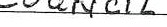 -	&R.BENNETTBROOKHOUSE DISTINGTON WORKINGTON CUMBRIA CA14 5YATelephone (01946) 834140Mobile 07512 353 137VAT Reg. No. 257 0383 59-----=Sc..::U.=H-'-d e....,.3._.  ,.13-'-'=--=0"'-0,_,_JN-"-.>C-&:-4&...>Cof!..J+-EECPlant Pa sport No. UK/EW101510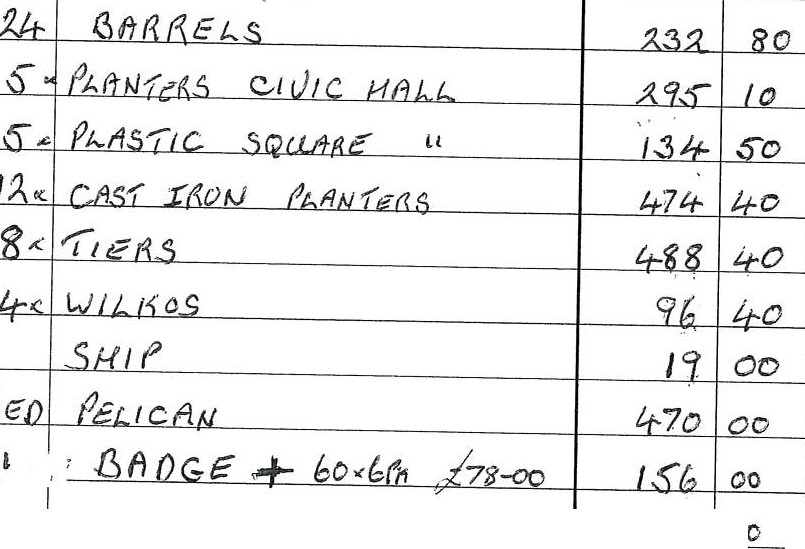 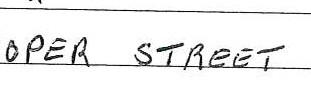 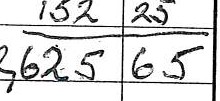 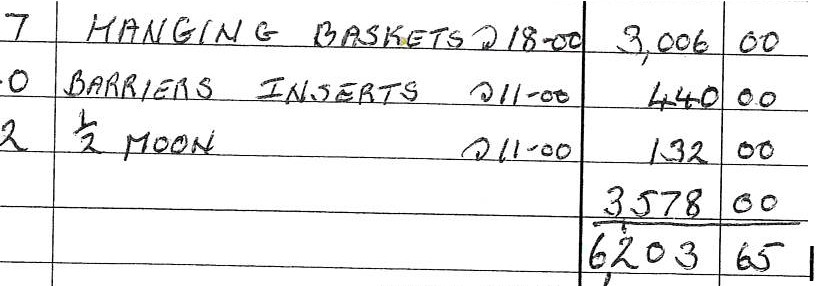 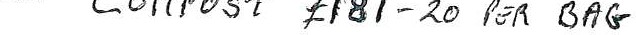 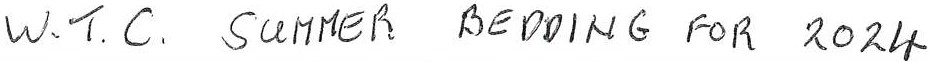 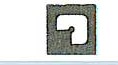 (}J-frAdSeflCH(i)ll6 tt±=. tJJoccE	4-790--------h----="--= '-= -"<-- ..:....::::..:.-1...!....L---"'-"c=:,,u,.-"'-J----J-J -----_,._,_•-3 t'.< 1I -'IQ b,8 4t_)			,1'-----+-- 8 		1t --/, t..J,..J,Jr11NftfturJ_	o r36NG-t:	?t'l "4:fr..	/-90	Cj /..::..2.tl-- ------½f---+-_=,r'----5.dJltlf.J_-'-'[fj....;.-	•7,  ,g 10,S:Z'Ot	S:Z-·6.Q_CIVIC'--I	/-...X1_2fu).'-"'iJL.LA...	.,.,5,.'_,·_=I -k--t-....,_, --(-)--'- 3-,ro	15'-00G	o .. It:.	l'J	...-os: 	2-1,-ro't,n,t...o k.l 	_i;r" h-1'14	2 t- 90	t.j.;.7--SoHIX 	 4-fl5	(,) I· 9o	'iv-$_O	G&ftlrf.i ruH	lietJ---  '.)..;.5."."J0->,l( --''9-'c--r'1-!C6-.-.f.f._--	 a ?o 	40: 00------+---L-L.,,.	--=-=-.:..w...f.lJli_.,_..,_Q	&O .c I o-S  /,,·1	G <JD-;i,	81--/,& s-Cl'J.IC 11 /.J....  &_Q.1u11.1e. ·.  --r o.s PrE"t3.ttUt:t	/+-b "' II' IY's	g_aA	\  (g	t.t £C1''5flN-CHU.S	H,.O <' / 6-Sp,.32-C,O	3 4:-rx,-&15'1 :r ft0-: , •X Ilo(1fµyt'[t IY/J	IS  ,t.'ktf-t<	I -qo	.2.	-soflJ/lC. oCtJ	/ZCJ	i o -5'_	fl<\	I t-oo6.fi A1,A			,3 0--10-5				;2J.1--in>13 Lt--· 'C8-tJtJ11	l)(I( 11.	 j..-CJO	::3-12			r.£ I.0·5"	r.) 8'.o,t	/ IS-  lo 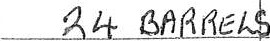 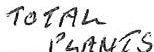 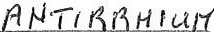 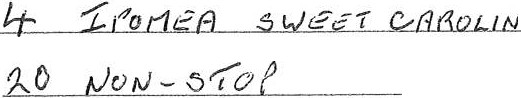 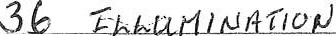 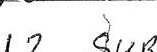 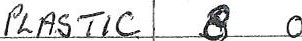 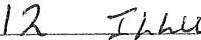 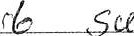 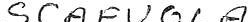 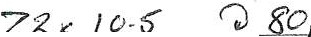 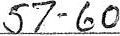 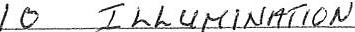 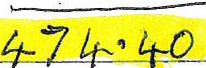 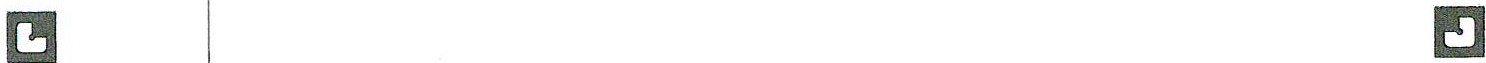 o ft=l7t1.	Q	f-<J_o	57-ooG£. (1 f1Nl Ut1	TLL'i	ZZ !.{ <J..c.r,t.	9	fc4-- So8	 2-8nutt	96 '1.	9011	Rb- go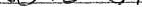 10	\) 0 C f:/:./2/f.	l -<J.o	5"7- or:>-	_,v ICil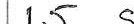 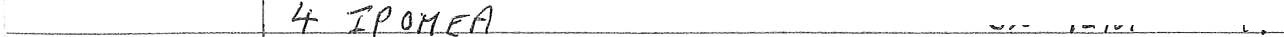 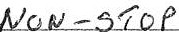 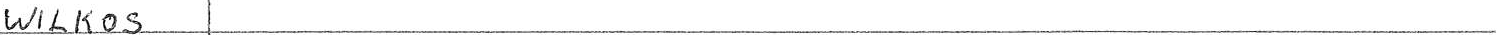 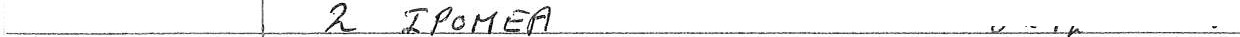 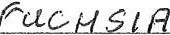 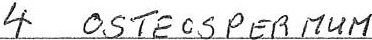 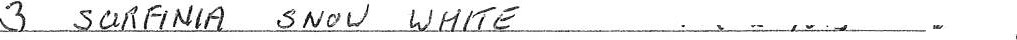 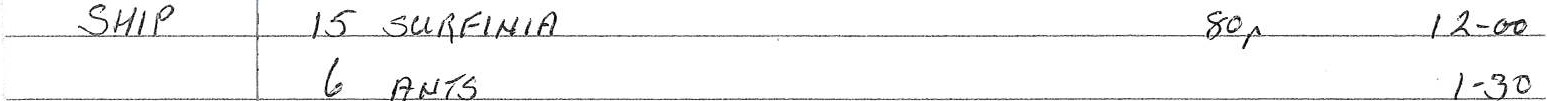 -n<Er<..SPtJl1.if5IA_Ii] 'J(-'-=8 	,,,_.>-<.G if '3.fU!tq,d_;[VY(1ffJt<-j--1-l!f-.,..,_'2(4J_ "%-1--1-'--"' -r"J+--t·0r,	SZ·-&'D------  --_cl} Evot..A	{JLuG/J.,,/JJ,Jf..ef_f!u.u  --I jZO it. I o.-5, 	Q_8QI' .	<J..6 ---o-o-------t-=-/ -"--=,;;-=,..--,,,·.,,,,,."-=l/.J,d.Jj_rAl/7 ftW 	tJf!/1.. IC-;<r1g o1"'--I O·-S: ---a _1,-oC	12&-(JO------+-----'$J><-----><-=c.w..,  ..L.LC...:'-'--'----""'-=""""'----'-/i/:J.e.=,-;'5 · -----&4-£ /P-·5 --a.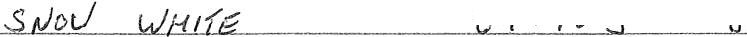 <i?q.•	Sf.f[	io-------+---'t-'--'v	u	r/r-lftf LJ .:>IP-.3.-Z ,c h &1 	t:;J/-oS	33-	bO0	 .e lo•S	Q 8:1"',?	21-2.0_ '2.4-- .c 4A 	I,. cro	lt:S ·bOit- g 8,	0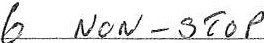 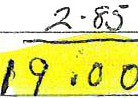 It 	!JflCof'A	l-t-/1 '.i lo-S	0	8:0,i:i	:38  -4:0g i( lr.	,0  , s	g,,Q f,O,.,	J..S-,.1:,o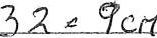 'b <	1)	f]_Q,-	l1:t.-f::t-:012' :L  /().;5	d	$?011	q - lo., lfo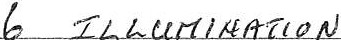 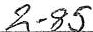 l?I-■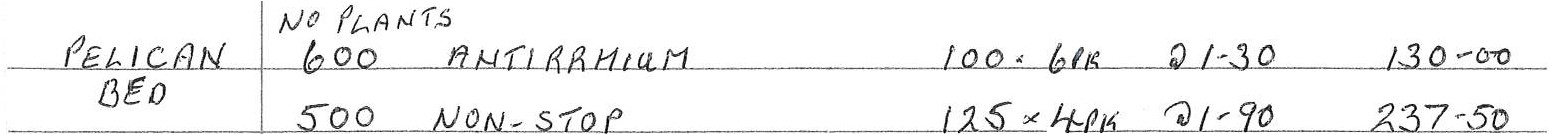 -	+-	,_, 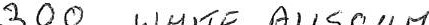 ----'--= -'-=	'--'-'..,._,.,,·""-'---'------''"-J.5J	,,,O'----'.e-=-- ..::_:!:,o=-- (,._,,.S.  ,,._o;:_:_o_	-------+-  .,	---'-'---"''-----'--	,_k>LJ..h,f!U	 ,,_,_l :S:j-.J.--=o--,=;,.3==7==.,,,=:!:£:;;o=- 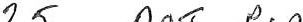 7(J	oo0r1,14 e {,_ r5"	I ,:{	(, . 6-02--  ft.ftNfG(I.	;( 465,_	,:a l '3/.r:2	I C2-iQ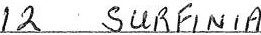 riEO	2,,4-,( /0.S	') go.-1	l9r2,o2'.	¼	6 /)r) t.J	bi H t'flE	2,.t+". lo·5	80,..	I 9--2-oft?'	J,.ft->< {01t5	o,,.	/ :f- o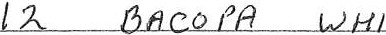 5CB.ElJrl.&A	{3_l,.ll€	'J:_g p( Lo ·5'	r',) S?or 	0 <if-tt=D'IV	-• _E> C-J-----Sf,	4:0&l!'l	J,<3D	,S_;J,.-oo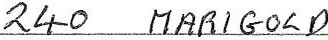 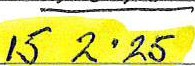 	;l..		J-.5 IL c--r	I ·-c,S	2 {,-1:S-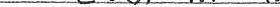 f G,	Y.ll r;...1..6,LJ;_	i:3Bsf{ci--r,s	Q	I 8:- o o	3p	 b -co 4-:  ----+---"	,,.,..-.M -- '' ----o o ---±......_..l+ D_· -_o o ----•	£t1.0-tJ N	8B'3ff ,=-n.,	If	- oo	I J ;z - o o-----1-----------------	,			,,f.,_.J_7_,,,8.			o ----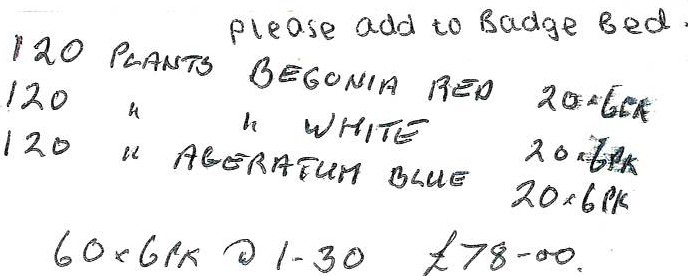 WTC 30/11/2023Item 10QUOTE RECEIVED FOR SUMMER 2024 FLOWERS IN ST NICHOLAS GARDENS1.0	INTRODUCTIONFurther to minute ref 2397/23 in which it was resolved that the Council obtain a quote for the supply of winter bedding plants for 2024 in St Nicholas Gardens.The Council's preferred supplier for has submitted a quote of£2,558.40 +VAT for the supply of 11,808 plants in St Nicholas Gardens. (Appendix l ).	In order to purchase flowers from the Council's preferred supplier the Council will have to consider suspending Financial Regulation 11 to permit this. In order to suspend Financial Regulation 11, Financial Regulation 18 states that "The Council may by resolution of the Council duly notified prior to the relevant meeting of Council, suspend any part of these Financial Regulations provided that reasons for the suspension are recorded and that an assessment of the risks arising has been drawn up and presented in advance to members of the Council".The reasons for suspension are as follows:It is a value for money service;	It is a quality service - the Council is constantly asked who provides the flowers;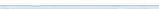 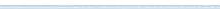 The preferred supplier is very community orientated, has p1ide in the flowers they provide and even helps with the planting of them in town.Risks:There is a risk that the flowers could be obtained cheaper by another supplier but this is a ve1y small risk as the cost per plant is very low and the quality is ve1y high.RECOMMENDATION	It is recommended that the Council considers making a resolution to suspend the Financial Regulation 11 to allow the flowers to be purchased from the preferred supplier and if making the resolution	Agree to the reasons for the suspension which will be recorded and that the assessment above of the risks provided be accepted and approved.lr0 'Tc.	3o/11 I2...023Aj	Qv\dO.  Itev\A_  I 0AP()CMd,-	l .INVOICE	4792Date 		  ,c_:g._,,3/_,_t,_I_, / ....L.2., ,3.1-.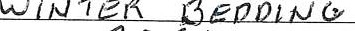 To 		.S=---'t_...,.IJ'-'-t.C........._I--I.._O"'--'--"''-_.._fl  ,,.$..	'2 t'") iJ IL-	&R.BENNETTBROOKHOUSE DISTINGTON WORKINGTON CUMBRIA CA14 5YATelephone (01946) 834140Mobile 07512 353 137VAT Reg. No. 257 0383 59EEC Plant Passport No UK/EW 101510PRINTPO!NT-'	GI	'	/-	7;2J)  fc,,,')µf_  0YP5	/ .:Z_0	/U-iJ?s DYto'~·------.-!,'.I       ',-(3705lf'/t;/61-:;,-',U£.--avC--,?- ....--bo fL-.4µ1::,	r' t!J_J.Q_, •	tJd 9H,1::	.I Ig	l.flEJ16PA-frL''"'?.._.'L0J.hO-.7-·C'l\j.i))--! )t,, r- \:ZRl/Yl_c,·,•··-t----,.,r}1\ ()<J '<;j''...))  --1/4.	e..	ri,Joo	,-Jc &-	Soo	yc..:11'!,..' IDfut,N -rs-	I-----	/4 ..Z-	!J-t+l L	)	(, w..ll-u-	l.,---	ND l\	fLJ1µ1S).._( I?u:ttJ-1'$J'/4t/h 	l?J11111;S ()D	futµ1-G)(o oo tc!J/	-■WTC 30/11/2023Item 11FIRE WALK1.0	INTRODUCTION	At the last Council Meeting a list of Events for 2024 was agreed. Amongst these was a Fire Walk.	Although the event was scheduled to take place next Autumn time the Organisation has said that the following earlier dates are available:Tuesday 20th February 2024Thursday 29th FebruaryTuesday 5th March 2024With a start date of 5.00pm-5.30pm. These dates have the advantage that it will be dark at this time and will therefore have the maximum effect.The Council also has no events from December 2023 to May 2024 so this would be a good addition.The cost of this is £1,595.00 and the Organisation has public liability insurance cover of £30m. There is money in this year's Events Budget to cover this event.RECOMMENDATION	Members are asked to consider this and if agreeable to suggest a date. If in the interim the preferred date is booked then the Clerk be authorised to book an alternative date.WTC 30/11/2023Item 12FREE CAR PARKING FOR COUNCIL EVENTS1.0	INTRODUCTION	An email was sent to all Councillors on 17th November 2023 attaching information from Cumberland's website relating to Christmas Events in Cumbria and free car parking for Events on Cumberland Council pay and display car parks.	Although our Christmas Events were listed there was no mention of free car parking in Whitehaven for our Christmas Events	- the Christmas Lights Switch on on 18th November 2023 and the Christmas Market, the Lights Around the Harbour and the Firework Display all on 8th December 2023 Other Christmas Events in Cumbria were being supported with free car parking on Cumberland's pay and display car parks.Cumberland Council has the following car parks in WhitehavenThe GinnsThe Sports CentreSenhouse StreetSandhills LaneThe Copeland CentreCatherine Street) These may have been) transferred to Sellafield but) they were always public car) parks at weekends etcI wrote to Councillor Emma Williamson about this basically to ask why some Events had been supported by free car parking and others had not. I also said that although it was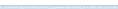 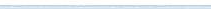 too late for our Christmas Lights Switch On I hoped that something could be done for our Christmas Event on 18th December 2023. At the time of writing I have not received a reply to this.RECOMMENDATIONThat the report be noted.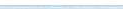 WTC 30/11/2023Item 13WARD GRANT APPLICATIONS1.0	Grant Applications from:Applicant: Ward:The Dance Ranch KellsAmount:	£900.00Purpose of Project:To fund a coach and provide a packed lunch for the dance troupe to attend a dance final in Blackpool. Without the additional funding many of the children would not be able to attend.Applicant: Ward:Hensingham People's Action Group Sneckyeat SouthAmount:	£300.00Purpose of Project:To erect a Community Christmas Tree on land adjacent to the car park at Hensingham Square.Payment of the grants would be under section 137 Local Government Act 1972. Where there is no alternative power and no statutory prohibition the Council can incur expenditure under s.137. The Council has firstly to be satisfied: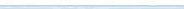 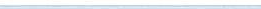 That there is a direct benefit to the area or part of the area, or to some or all of the inhabitants, and	secondly the Council must ensure that the direct benefit accruing to its area or residents is commensurate with the expenditure incurred.2.0	RecommendationFor Councillors to consider the ward grant applications and decide whether the ward grants can be awarded using its powers under s.137.DateSupplierCategoryDetailTotal AmountTotal AmountPowerColumnl05/10/2023Western Lakes limitedPremisesMeeting Room Hire£20.00slllLGA 197225/10/2023Eden Springs UK LtdSupplies & ServicesWater Dispenser Hire & Environmental Levy for November 2023£9.24slllLGA 197227/10/2023Arborscape3rd PartyAllotment Maintenance Contract - September 2023£369.60s23Smallholdings & Allotments Act 190829/10/2023Lockhart LeisureEventsMarquee Hire - 24/08/2023 and 23/09/2023£3,438.00s144 LGA 197231/10/2023Derwent Recycling Services Ltd3rd PartySkip Hire - Cartgate Allotments£360.00s23Smallholdinos & Allotments Act 190831/10/2023Derwent Recycling Services Ltd3rd PartySkip Hire - Sneckyeat Allotments£360.00s23 Smallholdings & Allotments Act 190801/11/2023J & R BennettEventsWinter Bedding Plants£569.70s144 LGA 197201/11/2023J& R BennettEventsWinter Bedding Plants£1,167.30s144 LGA 197201/11/2023J& R BennettEventsWinter Bedding Plants£550.80s144 LGA 197202/11/2023Mr CJ HayesEmployees/AllowancesMileage Claim£2.88slll LGA 197202/11/2023Mr CJ HayesEmployees/AllowancesMileage Claim£1.48slllLGA 197203/11/2023Mr CJ HayesEmployees/AllowancesMileage Claim£2.70slllLGA 197206/11/2023Mr CJ HayesEmployees/AllowancesMileage Claim£26.02slllLGA 197208/11/2023Sharp Business Systems UK PLCSupplies & ServicesPhotocopier Charges 20.09.23 - 18.10.2023£34.33slllLGA 197208/11/2023Cumberland Council3rd PartyRanger and Assistant Ranger Contract andGrass Cutting Contract- November 2023£8,448.09slllLGA 197208/11/2023Broadcast EventsEventsStage hire for Christmas lights Switch On£1,380.00s144 LGA 197210/11/2023Mrs VGorleyEventsBiscuits, sugar, milk and juice - Remembrance Sunday£16.45s137 LGA 197210/11/2023Mrs VGorleyEventsTea and coffee - Remembrance Sunday£7.08s137 LGA 197213/11/2023Mr CJ HayesEmployees/AllowancesMileage Claim£34.52slllLGA 197214/11/2023Whitehaven Brass BandEventsMusic at Remembrance Parade£215.00s137 LGA 197214/11/2023Catherine MarcangeloEventsCommitted 2 Rock Community Choir Fee - Christmas Lights Switch On£200.00s144 LGA 197214/11/2023AmberolEvents60 x hanging baskets£2,097.53s144 LGA 197214/11/2023Arborscape3rd PartyAllotment Maintenance Contract - October 2023£369.60s23 Smallholdings & Allotments Act 190815/11/2023Glasdon UK Limited3rd PartySeat Paving Slab fixing klts£36.10sl Parish Councils Act 195718/11/2023The Bread and ButterTheatre Co.EventsSinging Christmas Crackers for Xmas lights Switch On£744.00s144 LGA 197220/11/2023Cumberland CouncilPremisesTrade Waste Collection - 01.10.2023 - 31.12.2023£19.50slll LGA 197221/11/2023Mrs VGorleyEventsWhite Marker Pens£5.99slllLGA 19721228.04.2023BACSEden Springs UK limited7.707.707.70£	1.54£	9.24£	9.242235/23 (i)1328.04.2023BACSPOD (North West) LtdlS.00lS.00£	lS.00£	lS.003.00£	18.00£	18.002235/23 (i)1428.04.2023BACSDerwent Recycling Services Ltd300.00300.00300.00£	300.00£	300.00£	60.00360.00360.002235/23 (i)1528.04.2023BACSDerwent Recycling Services Ltd300.00300.00300.00£	300.00£	300.0060.00£	360.00£	360.002235/23 (i)1628.04.2023BACSMrs VGorley4.494.494.49£	4.49£	4.492235/23 (i)1728.04.2023BACSCALC2005.982,005.982,005.98£  2,005.98£  2,005.982235/23 (i)1828.04.2023BACSCopeland Borough Council70.0070.0070.00£	14.0084.0084.002235/23 (i)1928.04.2023BACSPOD (North West) Ltd1000.001000.00£  1,000.00£  1,000.00200.00£  1,200.00£  1,200.00223S/23 (i)2028.04.2023BACSSharp Business Systems UK Pie52.98£	52.98£	52.9810.60£	63.58£	63.582235/23 (i)2128.04.2023BACSMrs MJewell18.50£	18.50£	18.50£	18.50£	18.502235/23 (i)2228.04.2023BACSThomas Graham & Sons limited59.57£	59.57£	59.57£	11.91£	71.48£	71.482235/23 (i)2328.04.2023BACSMrs VGorley2.48£££££££££2.48££2.482235/23 (i)2428.04.2023BACSnpower Business Solutions2013.41£  2,013.41£  2,013.41100.67 £100.67 £2,114.082235/23 (i)2528.04.2023BACSMrs MJewell5.60£	5.60£	5.60££5.602235/23 (i)2628.04.2023BACSTheSolway Hall120.00£	120.00£	120.0024.0024.00144.002235/23 (i)2728.04.2023BACSMrs MJewell100.00£	100.00£	100.00100.002235/23 (i)2828.04.2023BACSMrs VGorley100.00£	100.00£	100.00££100.002235/23 (i)2928.04.2023BACSMr C Maudling195.40£	195.40£	195.40££195.402235/23 (i)3028.04.2023BACSWhitehaven Heritage Action Group1000.001000.00£  1,000.00£  1,000.001,000.002235/23 (i)3128.04.2023BACSViking49.85£	49.85£	49.85£	9.97£	9.9759.822235/23 (i)May-20233202.05.2023BACSZurich Municipal3497.693,497.693,497.693,497.69Contract3315.05.2023ODCrown Gas & Power265.78265.78265.7853.1653.16318.94Contract15.05.2023BACSCumbria LGPS752.33£	752.33£	752.33752.336317/17 (ii)15.05.2023BACSHMRC2112.93£  2,112.93£  2,112.93££2,112.93HMRC15.05.2023BACSStaff5294.18£  5,294.18£  5,294.185,294.182162/223419.05.2023ODBTGroup132.91£	132.91£	132.9126.5826.58159.49Contract3523.05.2023ODWater Plus42.63£	42.63£	42.631.68  £1.68  £44.31Contract3623.05.2023DDWater Plus14.10£	14.10£	14.1014.10Contract3731.05.2023BACSWhitehaven Community Trust1000.00£  1,000.00£  1,000.001,000.00Grant3831.05.2023BACSMrs M Jewell100.00£	100.00£	100.00100.002279/23 (i)3931.05.2023BACSDerwent Recycling Services Ltd300.00£	300.00£	300.00£	60.00 ££	60.00 £360.002279/23 (i)4031.05.2023BACSDerwent Recycling Services Ltd300.00£	300.00£	300.00£	60.00 ££	60.00 £360.002279/23 (i)4131.05.2023BACSNewsquest Media Group450.00£	450.00£	450.00£	90.00 ££	90.00 £S40.002279/23 (i)4231.05.2023BACSArborscape312.00£	312.00£	312.00£	62.40£	62.40374.402279/23 (i)4331.05.2023BACSMrs VGorley10.50£	10.50£	10.5010.502279/23 (i)4431.05.2023BACSSharp Business Systems UK Pie25.00£	25.00£	25.00£	5.00£	5.0030.002279/23 (i)4531.05.2023BACSRachael Kelly Bookkeeping Services250.00£	250.00£	250.00££250.002279/23 (i)4631.05.2023BACSMarket Place (Europe) Ltd480.00£	480.00£	480.0096.00 £96.00 £576.002279/23 (i)4731.05.2023BACSMrs VGorley5.80£	5.80£	5.805.802279/23 (i)4831.05.2023BACSMr CMaudling£	110.00£	110.00110.002279/23 (i)4931.05.2023BACSMems KR Wilson & Sons T/A Cumbria Loos349.00£	349.00£	349.0069.80  £69.80  £418.802279/23 (i)5031.05.2023BACSCumbria Media314.00£	314.00£	314.00££314.002279/23 (i)5131.05.2023BACSCarlisle City Fire Protection120.00£	120.00£	120.0024.0024.00144.002279/23 (i)5231.05.2023BACSStarboard Systems limited T/AScribe Accounts1994.00£  1,994.00£  1,994.00398.80 £398.80 £2,392.802281/23June-20235305.06.2023DDTV Licensing159.00£	159.00£	159.00159.00DD15.06.2023BACSStaff5294.18£  5,294.18£  5,294.185,294.182162/2215.06.2023BACSHMRC2112.93£  2,112.93£  2,112.932,112.93631/17 (ii)15.06.2023BACSCumbria LGPS752.33£	752.33£	752.33752.33HMRC5416.06.2023DDCrown Gas & Power116.63£	116.63£	116.63£	5.83£	5.83122.46Contract5516.06.2023BACSBeck Bottom Community Garden Group1029.001029.00£  1,029.00£  1,029.001,029.00Ward Grant5619.06.2023DDBTGroup134.94£	134.94£	134.9426.99  £26.99  £161.93Contract5730.06.2023DDWater Plus8.S9£	8.59£	8.59££8.59Contract5830.06.2023DDWater Plus40.74£	40.74£	40.741.34 £1.34 £42.08ContractJul-20235903.07.2023BACSAJ Security (North) Ltd4290.004,290.004,290.00858.00  £858.00  £5,148.006003.07.2023BACSLockhart Leisure Ltd3410.003,410.003,410.00£	682.00  ££	682.00  £4,092.006107.07.2023BACSEden Springs UK limited7.70£	7.70£	7.70£	1.54  ££	1.54  £9.242301/23 (i)6207.07.2023BACSMrsVGorley2.99£	2.99£	2.99££2.992301/23 (i)6307.07.2023BACSArborscape110.00£	110.00£	110.0022.00  £22.00  £132.002301/23 (i)6407.07.2023BACSNewsquest Media Group289.00£	289.00£	289.0057.80 £57.80 £346.802301/23 (i)6507.07.20231158Cumberland Council1789.821,789.82357.96£  2,147.782301/23 (i)6607.07.20231159Cumberland Council1789.821,789.82357.96£  2,147.782301/23 (i)6707.07.20231160Cumberland Council1789.821,789.82357.962,147.782301/23 (i)6807.07.20231161Cumberland Council5250.265,250.261,050.05£  6,300.312301/23 (i)6907.07.20231162Cumberland Council5250.26£  5,250.26£ 1,050.05£  6,300.312301/23 (i)7007.07.20231163Cumberland Council5250.26£  5,250.26£ 1,050.056,300.312301/23 (i)7107.07.2023BACSArborscape312.00£	312.00£	62.40374.402301/23 (i)7207.07.2023BACSSharp Business Systems UK Pie95.02£	95.02£	19.00£	114.022301/23 (i)7307.07.2023BACSAmberol Ltd348.98£	348.9869.80£	418.782301/23 (i)7407.07.2023BACSMrs VGorley34.00£	34.00£	34.002301/23 (i)7507.07.20231164Cumberland Council70.00£	70.0014.00£	84.002301/23 (i)7607.07.2023BACSMr CJ Hayes38.26£	38.26£	38.262301/23 (i)7707.07.2023BACSMrs VGorley51.00£	51.00£	51.002301/23 (i)7807.07.2023BACSMrs M Jewell34.00£	34.00£	34.002301/23 (i)7907.07.2023BACSEden Springs UK limited7.70£	7.701.54£	9.242301/23 (i)8007.07.20231165J & R Bennett3909.00£  3,909.00781.80£  4,690.802301/23 (i)8107.07.20231166J & R Bennett2831.252,831.25566.25£  3,397.502301/23 (i)8207.07.20231167J & R Bennett46.7046.709.34£	56.042301/23 (i)8307.07.2023BACSSDEG limited378.71378.7175.74£	454.452301/23 (i)8407.07.2023BACSMr CJHayes51.9151.91£	51.912301/23 (i)8507.07.2023BACSAJ Security (North) Ltd780.00780.00156.00£	936.002301/23 (i)8607.07.2023BACSDeborah McKenna Ltd1250.001,250.00250.00£  1,500.002301/23 (i)8707.07.2023BACSMrs VGorley5.495.49£	5.492301/23 (i)8807.07.2023BACSPHP Architects Ltd1588.501,588.50£	317.70£  1,906.202301/23 (i)14.07.2023BACSStaff5294.195,294.19£  5,294.192162/2214.07.2023BACSHMRC2112.922,112.92£	2,112.92HMRC14.07.2023BACSCumbria LGPS752.33752.33£	752.33631/17 (ii)8916.07.2023ODCrown Gas & Power70.3170.313.5273.83Contract9019.07.2023DDBTGroup117.87117.8723.57141.44Contract9124.07.2023DDWater Plus12.2012.2012.20Contract9224.07.2023DDWater Plus42.6342.63£	1.6844.31ContractAug-20239301.08.2023BACSCumberland Council70.0070.0014.00£	84.009401.08.2023BACSSt James Community Centre15.0015.00£	15.009501.08.2023BACSArborscape304.00304.00£	60.80£	364.809601.08.2023BACSViking150.86150.86£	30.17£	181.039701.08.2023BACSG &AM Lawson194.40194.4038.88233.289801.08.20231168Cumberland Council1789.821,789.82357.962,147.789901.08.20231169Cumberland Council5250.265,250.261,050.056,300.3110001.08.2023BACSSharp Business Systems UK Pie42.6542.65£	8.5351.1810101.08.20231170Cumberland Council70.0070.0014.0084.0010201.08.2023BAC5Mr E Dinsdale3.873.873.8710301.08.2023BACSMrs VGorley21.1421.1421.1410401.08.2023BACSWhitehaven Harbour Commissioners800.00800.00160.00960.0010501.08.2023BACSMr CJ Hayes1.901.90£	1.9010601.08.2023BACSEden Springs UK limited7.707,70£	1.54£	9.2410701.08.2023BACSThe Fairly Famous Family1250.001,250.00250.00£  1,500.0010803.08.2023BACSMr E Dinsdale108.63108.63108.6310914.08.2023DDCrown Gas & Power85.54£	85.544.2889.82Contract11015.08.2023BACSTop of the Shops650.00£	650.00650.00Ward Grant15.08.2023BACSStaff5293.98£  5,293.985,293.982162/2215.08.2023BACSHMRC2113.13£  2,113.132,113.13HMRC15.08.2023BACSCumbria LGPS752.33£	752.33752.33631/17 (ii)11121.08.2023DDBTGroup138.49£	138.4927.70£	166.19Contract11222.08.2023DDWater Plus43.93£	43.931.72£	45.65Contract11322.08.2023DDWater Plus12.4012.40£	12.40Contract11429.08.2023DDBryt Energy726.37726.3736.32£	762.69Contract11529.08.2023DDBryt Energy276.74276.74£	13.84290.58ContractSept-202311604.09.2023BACSNewsquest Media Group999.45999.45£	199.89£  1,199.3411704.09.2023BACSAJ Security (North) Ltd390.00390.00£	78.00468.0011804.09.2023BACSArborscape308.00£	308.00£	61.60369.6011904.09.2023BACSCumberland Council19.50£	19.50£	19.5012004.09.2023BACSCumberland Council20.00£	20.00£	20.0012104.09.2023BACSSharp Business Systems UK Pie25.00£	25.005.00£	30.0012204.09.2023BACSCumberland Council70.00£	70.0014.00£	84.0012304.09.2023BACSLockhart Leisure Ltd5250.00£  5,250.00£ 1,050.006,300.0012404.09.2023BACSLockhart Leisure Ltd288.00£	288.0057.60345.6012504.09.2023BACSEden Springs UK limited7.70£	7.701.54£	9.2412604.09.2023BACSMr C Hayes34.2034.20£	34.2012704.09.2023BACSMrs V Gorley81.0081.00£	81.0012804.09.2023BACSMrs V Gorley12.5012.5012.5012904.09.2023BACSProud and Diverse Cumbria1000.001,000.001,000.0013005.09.2023BACSCumberland Council1789.821,789.82£	357.96£	2,147.7813105.09.2023BACSCumberland Council5250.265,250.261,050.05£  6,300.3113205.09.2023BACSFluid Productions1172.001,172.00£	234.401,406.4013311.09.2023BACSNorthern Trust Company Ltd1571.741,571.74£	115.151,686.8913415.09.2023BACSBeck Bottom Community Garden Group229.00229.00229.0015.09.2023BACSStaff5294.585,294.585,294.5815.09.2023BACSCumbria LGPS752.33752.33752.3315.09.2023BACSHMRC2112.532,112.532,112.5313518.09.2023DDCrown Gas & Power79.5179.513.9883.4913619.09.2023DDBryt Energy82.5582.55£	4.1386.6813719.09.2023DDBT Group131.22131.22£	26.24£	157.4613822.09.20231171Whitehaven Trophies172.00172.00£	172.0013922.09.2023DDWater Plus43.9343.93£	1.7245.6514022.09.2023DDWater Plus12.4012.4012.40Oct-202313902.10.2023BACSEden Springs UK Limited7.707.70l.S49.2414002.10.2023BACSRural Services Partnership Limited121.82121.8224.36146.1814102.10.2023BACSMrs VGorley5.49£	5.495.4914202.10.2023BACSMr CJ Hayes1.53£	1.53£	1.5314302.10.2023BACSMr CJ Hayes19.08£	19.08£	19.0814402.10.2023BACSAJ Security (North) Ltd390.00390.0078.00£	468.0014502.10.2023BACSDeborah McKenna Ltd170.90£	170.90£	34.18£	205.0814602.10.2023BACSSharp Business Systems UK Pie77.0077.00£	15.40£	92.4014702.10.2023BACSArborscape308.00308.0061.60£	369.6014802.10.2023BACS8HF Shops Limited1400.001,400.00280.00£  1,680.0014902.10.2023BACSGlasdon UK Limited49.9849.9810.00£	59.9815002.10.2023BACSMrs VGorley14.7514.75£	14.7515102.10.2023BACSMrs VGorleyIS.SS15.55£	15.5515202.10.20231172Cumberland Council1789.825250.26£  7,040.081,408.01£  8,448.0915302.10.2023BACSMrs VGorley3.98£	3.98£	3.9815402.10.2023BACSMoore1365.00£  1,365.00£	273.001,638.0015502.10.2023BACSCumbria Media310.32£	310.32310.3215602.10.2023BACSMrs VGorley5.60£	5.605.6015702.10.2023BACSEden Springs UK Limited7.70£	7.70£	1.54£	9.2415802.10.20231173Cumberland Council1200.071,200.07£  1,200.0715902.10.2023BACSSharp Business Systems UK Pie15.0015.003.0018.0016002.10.2023BACSNorthern Trust Company Ltd421.74421.7484.35506.0916102.10.20231174Cumberland Council19.5019.50£	19.5016202.10.2023BACSMiss K Magnay40.00£	40.00£	40.0016302.10.2023BACSWest Cumbria Search and Rescue100.00£	100.00£	100.0016402.10.2023BACSMrs VGorley119.90£	119.9023.98£	143.8813.10.2023BACSStaff5294.19£  5,294.19£  5,294.1913.10.2023BACSHMRC2112.92£  2,112.92£  2,112.9213.10.2023BACSCumbria LGPS752.33£	752.33£	752.3316513.10.2023BACSLR Somerfield - West Cumbria Search and Rescue100.00£	100.00100.0016616.10.2023DDCrown Gas & Power110.01£	110.015.50115.5116718.10.2023BACSRed Lenning Community Centre700.00£	700.00700.0016819.10.2023DDBryt Energy152.92£	152.927.65160.5716919.10.2023DDBTGroup133.97133.9726.79£	160.7617022.10.2023DDWater Plus42.6342.63£	1.68£	44.3117122.10.2023DDWater Plus12.19£	12.19£	12.1917231.10.2023BACSEden Springs UK Limited6.80£	6.801.36£	8.1617331.10.2023BACSSt James Community Centre15.00£	15.00£	15.0017431.10.2023BACSG & AM Lawson1335.00£  1,335.00£	267.00£  1,602.0017531.10.2023BACSCumbria Waste Recycling Ltd2874.00£  2,874.00574.80£  3,448.8017631.10.2023BACSSharp Business Systems UK Pie25.42£	25.425.08£	30.5017731.10.20231175Cumberland Council1789.825250.267,040.081,408.01£  8,448.0917831.10.2023BACSAJ Security (North) Ltd390.00390.0078.00£	468.0017931.10.20231176Cumberland Council175.0017S.OO35.00210.0018031.10.2023BACSMrs VGorley7.907.90£	7.9018131.10.2023BACSMr CJ Hayes39.5139.51£	39.5118231.10.2023BACSNorthern Trust Company Ltd421.74421.74£	84.35506.0918331.10.2023BACSGreenbank Community Association1000.001,000.001,000.0018431.10.2023BACSWest Cumbria Search and Rescue150.00£	150.00£	150.0018531.10.2023BACSRBL Bransty75.00£	75.00£	75.00Nov-202318610.11.2023BACSViking80.82£	80.82£	16.16£	96.9818710.11.2023BACSViking44.10£	44.108.82£	52.9218810.11.2023BACSThe UK Firework Company4125.00£  4,125.00£	825.00£  4,950.0018910.11.2023BACSKaren's Bakes75.00£	75.00£	75.0016.11.2023BACSStaff6870.20£  6,870.20£  6,870.2016.11.2023BACSHMRC3374.333,374.33£  3,374.3316.11.2023BACSCumbria LGPS1086.00£  1,086.00£  1,086.0019016.11.2023DDCrown Gas & Power242.72242.7248.55£	291.2719120.11.2023DDBryt Energy159.89£	159.89£	7.99£	167.8819220.11.2023DDBTGroup164.28£	164.28£	32.86£	197.1419322.11.2023DDWater Plus43.93£	43.93£	1.7245.6519422.11.2023DDWater Plus12.40£	12.4012.40INCOME 2023-2024DateItemPreceptInterestOther03.04.2023Allotment Rents 2023/243520.0006.04.2023HMRC - VAT Refund (March 2023)3012.0217.04.2023Allotment Rents 2023/24820.0027.04.2023Allotment Rents 2023/24200.0028.04.2023Precept 2023/2024495901.4810.05.2023Allotment Rents 2023/24120.0011.05.2023HMRC - VAT Refund {April 2023)744.2806.06.2023HMRC - VAT Refund {May 2023)885.0206.06.2023Allotment Rents 2023/2473.0030.06.2023Sellafield - Science Show Sponsorship4500.0007.07.2023Allotment Rents 2023/2485.0007.07.2023HMRC - VAT Refund (June 2023)7487.4804.08.2023HMRC - VAT Refund (July 2023)2816.1408.09.2023HMRC - VAT Refund (August 2023)3185.3502.10.2023Credit Adjustment100.0005.10.2023HMRC - VAT Refund (September 2023)2331.6507.11.2023HMRC - VAT Refund (October 2023)2495.22Expenditure NetInvoices not yetWHITEHAVEN TOWN COUNCILSUMMARISED INCOME& EXPENDITURE STATEMENTof VATprocessedBudgetFINANCIAL YEAR 2023-2024BANK BALANCES BROUGHT FORWARDCBS 53905917 (01.04.2023)225,111.47CBS 53906216 (01.04.2023)  460,571.03TOTAL OPENING BALANCE£ 685,682.50INCOME:Precept495,901.48Interest (Deposit)Other Income29,879.94TOTAL INCOME£ 525,781.42EXPENDITUREUnpresented cheques b/fwd from 2022/20232850.31Employees & Allowances69423.84Premises17729.69Supplies/Services12255.883rd Party3998.73Grants3000.00Allotments7224.06Ground Maintenance12528.74Civic Hospitality0.00Ranger36751.82Whitehaven In Bloom7814.50Ward Grants5358.00Elections0.00Environmental Improvements0.00Events30064.81Contingencies2415.22Reserves0.00VAT (to be reclaimed)20921.40Expenditure £	232,337.00 Town Council FundsI £	981,622.14 1BANK BALANCESCBS 53905917 (22/11/2023)371,051.11CBS 53906216 (22/11/2023)	610,571.03 I£	9s1,622.14 ILess Unpresented ChequesFINANCIALPOSITION1 £	9s1,622.14 1BAaGfH)_C2G.G-:.Q!:,J_ I£L_,C2G.G-:.Q!:,J_ I£L_,f,feOf+_o.A {,(f.l -:!J.t:>Sl   -a-011wH11e?fQ < 6e?fQ < 6e/-305:IZ- ao	etJ		etJ	 u.r1(Jbu£Lf-01t&(f,Lf-01t&(f,1--,30S2-- oo;iu/'e5JdJ3.t.wlfJt1a.·f:1::,1 LL6•.<i(ol'3 k- of)$1'11€ :-<0/J()IJ-.S'{CJI x.'i..0 /9:.(15.I ,9._ 03 8"-t20